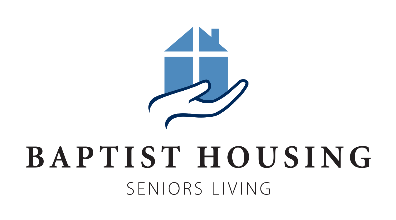 If you have any questions regarding our COVID-19 response regarding the care and support of residents, please call our administrators.Shannon Oaks Oak Bay & Carey PlaceCraig Reed250.592.2231 Ext.1InglewoodChris Russel604.913.4703Shannon Oaks Vancouver &Clarendon CourtCaryn LaRose604.326.5111Maple TowersErnie Daykin604.467.4013Marrion Village Assisted Living & Elgin GardensJeremy Haaksma250.519.1200Sun Pointe VillageWalter Greaser250.491.1400 Ext. 2208The Heights at Mt. ViewDyan Te250.384.1313 – Ext. 107Mill Creek VillageKaren Leece250.860.2216 Ext. 1Evergreen Terraces & PointeTami Johnson604.541.3813Smith Creek VillageSerena Burdick250.768.0488 Ext. 1311Evergreen Manor & HeightsKristina Petrovic604.541.3817Green Valley & Sun Ridge EstatesTroy de Vries250.546.3933, 250.832.5351Grandview TowersDhez Hugo604.690.3900Hallmark on the Park & Hallmark on the LakeRandy Kolarcik604.859.0053, 604.853.8993